STRATEGI BRANDING KAMPUNG ARAB CAFÉ AND RESTO MELALUI MEDIA SOSIAL INSTAGRAM DALAM MEMBANGUN BRAND IMAGE(Studi Deskriptif Kualitatif Pada Akun Instagram @kampungarab)STRATEGI BRANDING KAMPUNG ARAB CAFÉ AND RESTOMELALUI MEDIA SOSIAL INSTAGRAM DALAM MEMBANGUNBRAND IMAGE (Studi Deskriptif Kualitatif Pada Akun Instagram @kampungarab)Setia NingrumMahasiswa Ilmu Komunikasi Universitas Mercu Buana YogyakartaEmail: setyaan12@gmail.comABSTRAK	Pesatnya perkembangan media internet khususnya media sosial saat ini, sangat berpengaruh besar terhadap pertumbuhan ekonomi. Media sosial berperan sebagai media promosi yang efektif karena dapat mendongkrak efektivitas kinerja dunia bisnis. Penelitian ini berfokus kepada penggunaan media sosial sebagai media strategi branding yang dimanfaatkan oleh Kampung Arab Café and Resto dalam membangun brand image melalui media sosial Instagram. Tujuan penelitian ini adalah untuk mengetahui strategi branding yang diterapkan Kampung Arab Café and Resto menggunakan media sosial Instagram dalam membangun brand image. Metode yang digunakan adalah studi deskriptif kualitatif, yaitu mendeskripsikan setiap tahapan dalam melakukan strategi. Kerangka konsep penelitian menggunakan perspektif strategi branding milik Van Gelder dengan dimensi yang dikaji terkait brand positioning, brand identity, dan brand personality. Akun Instagram @kampungarab dalam membangun brand image konsisten memberikan informasi kepada audiens mengenai produk-produk kuliner, suasana tempat, pengetahuan islam, kuis dan kompetisi, serta kutipan motivasi. Brand image yang baik sudah dibangun Kampung Arab Café and Resto menggunakan strategi branding yang menghubungkan penerapan brand positioning, brand identity, dan brand personality. Ketiga elemen tersebut harus terus dijaga agar bisa sukses menarik perhatian audiens. Instagram memberikan wadah bagi penggunanya untuk membuat konten-konten yang menarik, termasuk bagi brand dalam mengelola sebuah konten untuk tujuan pemasaran.Kata Kunci: Strategi Branding, Instagram, Brand ImageABSTRACT	The rapid development of internet media, especially social media today, has a big influence on economic growth. Social media acts as an effective promotional media because it can boost the effectiveness of business performance. This research focuses on the use of social media as a branding strategy media used by Kampung Arab Café and Resto in building brand image through Instagram social media.The purpose of this study was to find out the branding strategies applied by Kampung Arab Café and Resto using Instagram social media in building a brand image. The method used is descriptive qualitative study, which is to describe each stage of the strategy. The research conceptual framework uses the perspective of Van Gelder's branding strategy with dimensions studied related to brand positioning, brand identity, and brand personality. The Instagram @kampungarab account in building a brand image is consistent in providing information to audiences about culinary products, venue atmosphere, Islamic knowledge, quizzes and competitions, and motivational quotes. A good brand image has been built Kampung Arab Café and Resto using a branding strategy that connects the application of brand positioning, brand identity, and brand personality. These three elements must be maintained so that they can successfully attract the attention of the audience. Instagram provides a place for users to create interesting content, including brands in managing content for marketing purposes.Keywords: Branding Strategy, Instagram, Brand ImagePENDAHULUAN	Pertumbuhan dunia teknologi komunikasi dan informasi saat ini semakin pesat. Salah satu contohnya adalah semakin bertumbuhnya media internet sebagai salah satu teknologi informasi dan komunikasi yang potensial. Hal tersebut dikarenakan media internet memiliki efektivitas dan efisiensi yang tidak kalah oleh media cetak maupun media elektronik. Media internet berperan penting dalam kehidupan karena dapat memudahkan masyarakat dalam menjalin komunikasi dan membentuk sebuah jaringan online. Pesatnya pertumbuhan media internet saat ini sangat berpengaruh besar terhadap pertumbuhan ekonomi. Penggunaan internet di Indonesia saat ini berkembang pesat karena banyaknya masyarakat yang menggunakan media sosial. Peran media sosial sebagai media promosi yang efektif karena dapat mendongkrak efektivitas kinerja bisnis. Media sosial dapat memungkinkan bisnis kecil mengubah cara berkomunikasi dengan audiens, memasarkan produk dan jasa, serta saling berinteraksi dengan audiens yang kemudian bertujuan untuk membangun hubungan yang baik antar audiens sehingga audiens tertarik untuk membeli produk. Media sosial memiliki jenis yang beraneka ragam seperti Youtube, Blog, Twitter, Facebook, serta Instagram.	Instagram merupakan salah satu media sosial yang memiliki perkembangan cukup pesat di Indonesia, karena Instagram menjadi platform yang lebih spesifik untuk berbagi foto dan video yang serba cepat dan canggih, serta mempunyai berbagai fitur yang menarik. Instagram telah menjadi wadah komunikasi visual yang membawa sebuah keunikan dan citra diri yang berbeda dari setiap pemilik akun Instagram masing-masing. Fenomena ini membuat sebuah brand tidak segan menjadikan Instagram sebagai alat utama mereka dalam menjalani strategi branding agar produk mereka menjadi dikenal oleh masyarakat luas. Instagram digunakan sebagai strategi branding melalui simbol berupa foto, caption dan interaksi pengguna.	Saat ini, industri kuliner telah berkembang menjadi sebuah industri yangsangat prospektif dan menguntungkan. Prospek bisnis industri kuliner tersebut dapat dilihat dari semakin bertambahnya jumlah restaurant atau café-cafe di seluruh kota-kota besar di tanah air. Industri kuliner akan terus meningkat mengingat berkembangnya pertumbuhan jumlah penduduk. Kondisi tersebut akan menciptakan industri kuliner yang potensial sekaligus keuntungan yang sangat menggiurkan. Sudah menjadi sebuah kelaziman didalam dunia bisnis, ketika industri menjanjikan keuntungan yang cukup besar maka pada saat itu para pengusaha akan berlomba-lomba melakukan ekspansi pasar. Hal ini tentu akan mendorong para pebisnis harus semakin kreatif dalam melakukan inovasi. Upaya inovasi tersebut adalah menciptakan branding yang menjadi tujuan penting dari berbagai bentuk komunikasi pemasaran. Branding melalui media sosial mempunyai kelebihan dalam kecepatannya menyampaikan informasi kepada audiens karena up to date. Pengelola merek dapat menambahkan informasi apapun berupa foto atau video dengan teks kapanpun dengan cepat.	Penggunaan media sosial sebagai media startegi branding juga sudah dimanfaatkan oleh Kampung Arab Café and Resto dalam upaya membangun brand image melalui media sosial Instagram. Kampung Arab merupakan cafe dan resto bernuansa Arab di Yogyakarta yang sudah berdiri sejak tanggal 22 Juni 2014. Lokasi Kampung Arab Café and Resto terletak di Jalan Palagan Tentara Pelajar km. 6 Yogyakarta 55581. Banyak berbagai macam hidangan yang disajikan, antara lain yaitu masakan peranakan arab khas Timur Tengah dengan campuran rempah khas Indonesia. Kampung Arab Café and Resto menyediakan masakan utamanya yang diolah dengan daging kambing seperti nasi goring kambing, nasi biryani kambing, dan iga bakar kambing. Iga bakar kambing merupakan menu favorit yang selalu menjadi best seller karena bumbunya yang meresap dan bau kambingnya tidak berasa. Dari segi bangunan, Kampung Arab Café and Resto memiliki interior yang didominasi oleh warna merah dan hitam dengan ornamen-ornamen berbentuk kubah khas bangunan timur tengah, karpet, gordyn atap bergelombang, lampu gantung, serta musik berbahasa Arab yang akan menambah kental suasana Timur Tengah di Kampung Arab Café and Resto. Kampung Arab Café and Resto sudah menggunakan Instagram sejak tahun 2014. Saat ini, Kampung Arab Café and Resto memiliki followers di Instagram sebanyak 19.200. Melalui Instagram, Kampung Arab Café and Resto mencoba untuk mencerminkan identitas atau ciri khas melalui Instagram @kampungarab yang akan berpengaruh pada pembentukan citra merek (brand image) di mata publik. 	Penelitian ini membahas mengenai bagaimana Kampung Arab Café and Resto menyusun startegi branding dan mengelola brand yang dimiliki pada era globalisasi sekarang ini dengan memanfaatkan media sosial Instagram pada pada akun Instagram @kampungarab, dimana tantangan untuk menghadapi kompetitior lebih besar dalam mengelola brand secara online melalui media sosial Instagram. Strategi Branding merupakan langkah yang dilakukan suatu merek untuk mencapai tujuan untuk membangun citra merek (brand image) yang selanjutnya dapat membangun kepercayaan, sikap, dan perilaku konsumen terhadap produk yang dipasarkan sehingga dapat menarik minat pengunjung. Penelitian ini diharapkan mampu memberikan manfaat, khususnya untuk industri kuliner dalam mengelola brand secara online dengan media sosial. Melalui penelitian ini juga diharapkan dapat membuka celah bagi peneliti lain dalam menemukan fenomena baru untuk dikaji lebih lanjut.PERMASALAHAN DAN TUJUAN	Perbedaan antara industri kuliner lainnya dengan Kampung Arab Café and Resto dalam melaksanakan strategi branding ini menarik perhatian peneliti untuk mengetahui lebih dalam tentang mengelola brand secara online dengan media sosial. Melalui penelitian ini juga diharapkan dapat membuka celah bagi peneliti lain dalam menemukan fenomena baru untuk dikaji lebih lanjut.KERANGKA KONSEP	Strategi branding adalah manajemen suatu merek dimana terdapat kegiatan yang mengatur semua elemen-elemen yang bertujuan untuk membentuk sebuah brand. Strategi branding merupakan langkah yang dilakukan suatu merek untuk mencapai tujuan yang berguna tidak hanya untuk membangun citra merek (brand image) tetapi juga membangun kepercayaan, sikap, dan perilaku konsumen terhadap produk yang dipasarkan. Menurut Gelder yang termasuk dalam strategi branding antara lain yaitu brand positioning, brand identity, dan brand personality.	Brand positioning merupakan sebuah cara untuk mendemonstrasikan keunggulan dari sebuah merek dan perbedaannya dari kompetitor lainnya. Oleh karena itu, sering disebut juga sebagai strategi untuk memenangi dan menguasai pelanggan melalui produk-produk yang ditawarkan. Ada sepuluh strategi yang dapat digunakan untuk melakukan positioning yaitu:Functional concept: posisi produk dirancang lebih menonjolkan pemenuhan kebutuhan fungsional (functional needs), misalnya bersih dan ekonomis.Symbolic concept: posisi produk dirancang untuk lebih menonjolkan produk pada makna-makna yang terlihat modis dan berkelas dalam memenuhi kebutuhan simbolis (symbolic needs) konsumen.Expererience concept: posisi produk dirancang lebih menonjolkan pada bentuk pemenuhan pengalaman mencoba produk (experiental needs) misalnya layanan yang ramah, tempat yang nyaman dan sebagainya.Health concept atau ekologi: posisi produk dirancang dengan cara menonjolkan aspek kesehatan (sehat-tidak sehat) atau produk ramah lingkungan VS perusak lingkungan.Price-quality concept: posisi produk dirancang dengan menggunakan harga VS kualitas yang paling rendah sampai paling tinggi (harga rendah VS kualitas tinggi dan lain sebagainya).User Concept: posisi produk dirancang untuk menunjukan gaya hidup yang lebih modern (sepatu: model terkini-konvensional).Atribute Concept: posisi produk dirancang dengan menonjolkan satu atau beberapa atribut – features – customer benefits yang dihubungkan dengan merek, manfaat bagi pelanggan.Aplication Positioning: positioning berdasarkan aplikasi, misalnya Pocari Sweat diposisikan sebagai minuman yang menggantikan ion tubuh yang hilang sehingga tetap menyehatkan.Benefit Positioning: positioning dirancang berdasarkan manfaatCompetitor Positioning: positioning yang dikaitkan dengan posisi persaingan terhadap pesaing utama. Contohnya kampanye periklanan perusahaan penyewaan mobil Avis yang menyatakan bahwa “We’re number two, so we try harder”.	Brand Identity merupakan dasar bagi konsumen dalam mengenali dan membedakan sebuah brand dari brand yang dimiliki oleh kompetitor. Kumpulan dari aspek-aspek yang bertujuan untuk menyampaikan, latar belakang merek, prinsipprinsip merek, tujuan dan ambisi dari merek itu sendiri mengandung inti dari nilai-nilai, yang disebut identitas. Brand Identity Prism yang dikemukakan oleh Jean-Noel Kapfere merupakan aspek yang dapat dirasakan secara nyata dengan panca indra. Empat aspek tersebut dijelaskan secara ringkas berikut ini:Fisik (physique): Sebuah brand memiliki kekhususan fisik dan kualitas. Ciri- ciri fisik (physique) dari brand adalah hal yang membangkitkan pikiran orang atau konsumen ketika nama brand itu disebutkan. Fisik adalah tulang punggung dari sebuah brand yang menambahkan nilai sesuatu yang berwujud. Elemen ini paling mudah dikenali karena mengacu pada aspek fisik dari sebuah merek seperti logo, merek, warna, bentuk dan lain sebagainya.Kepribadian (personality): Sebuah brand memiliki kepribadian (personality) sebagai karakter dari brand itu sendiri. Berkomunikasi dengan konsumen secara bertahap dengan cara tertentu dapat membangun karakter sebuah brand. Ini dapat ditonjolkan dengan pembuatan tagline, desain, atau warna tertentu dalam brand. Bahkan penggunaan model pun bisa dilakukan.Kebudayaan (culture): Sebuah brand harus memiliki budaya sendiri dari mana setiap produknya berasal. Produk tidak hanya menjadi representasi konkret dari budaya, namun juga menjadi sebuah sarana komunikasi kepada konsumen dan masyarakat. Dalam hal ini, budaya berarti seperangkat nilai-nilai dari inspirasi sebuah brand.Hubungan (relationship): Brand adalah sebuah hubungan, yaitu seberapa kuat hubungan antara sebuah brand dengan konsumennya, dan dapat merepresentasikan hubungannya di masyarakat luas. Brand dapat pula menyimbolkan suatu hubungan tertentu dengan orang lain. Hubungan memiliki implikasi sebagai cara bagaimanakah sebuah brand mengambil tindakan, memberikan layanan kepada pelanggannya.	Brand personality adalah suatu cara yang bertujuan untuk menambah daya tarik merek dari luar ke mata konsumen. The Brand Personality dimensions adalah suatu kerangka untuk menggambarkan dan mengukur kepribadian merek dalam lima dimensi inti. Model ini mendasarkan lima dimensi inti tersebut berdasarkan analogi manusia. 5 dimensi brand personality terdiri dari:Sincerity (Down-to-earth, family-oriented, small town, honest, sincere, realistic, wholesome, original, cheerful, sentimental and friendly). Dimensi ini menunjukkan sifat manusia yang tulus. Jika diaplikasikan pada brand dimensi sincerity atau kesungguhan hati ini mencerminkan bagaimana brand benar-benar menunjukkan konsistensinya dalam memenuhi need (kebutuhan), want (keinginan), dan expectation (harapan) dari konsumen.Excitement (Contemporary, independent, up-to-date, unique, imaginative, young, cool, sprited, exciting, trendy and daring). Excitement artinya kegembiraan, bagaimana sebuah brand mampu memberikan kesenangan pada pemakainya.Competence (Reliable, hardworking, sincere, intelligent, technical, corporate, successful, leader and confident). Dimensi Competence ini menunjukkan bahwa suatu brand punya kemampuan untuk menunjukkan keberadaanya di pasar.Sophisticating (Upper class, glamor, good-looking, charming, feminine and smooth). Dimensi ini lebih mengacu pada bagaimana suatu brand memberikan nilai bagi konsumennya.Rugedness (Outdoorsy, masculine, western, tough, and rugged). Dimensi ini menunjukkan bagaimana sebuah brand mampu bertahan di tengah persingan brand-brand lain. 	Citra merek atau brand image adalah kesan seseorang atau individu tentang sesuatu yang muncul sebagai hasil dari pengetahuan dan pengalamannya. Menurut Khasali, image adalah kesan yang timbul karena pemahaman akan kenyataan. Pemahaman itu sendiri muncul karena adanya informasi. Brand Image merupakan keseluruhan persepsi terhadap suatu merek yang dibentuk dengan memproses informasi dari berbagai sumber setiap waktu. Penelitian ini akan membahas strategi branding pada akun Instagram @kampungarab menggunakan tiga aspek strategi branding yang dikemukakan oleh Gelder yaitu: brand positioning, brand identity, brand personality ketiga aspek strategi branding ini mempunyai konsep komunikasi sesuai dengan aspek masing-masing yang bila dipersatukan akan melahirkan citra merek (brand image).HASIL KAJIAN	Fokus pada penelitian ini adalah bagaimana strategi branding Kampung Arab Café and Resto melalui media sosial Instagram dalam membangun brand image. Strategi Branding menggunakan media Instagram merupakan langkah yang dilakukan Kampung Arab Resto untuk mencapai tujuan guna membangun citra merek (brand image) seperti memberikan kesan baik atau buruknya sebuah bisnis kuliner yang kemudian dapat membangun kepercayaan, sikap, dan perilaku konsumen terhadap produk yang dipasarkan sehingga dapat menarik minat pengunjung. Strategi branding tersebut terdiri dari brand positioning, brand identity, dan brand personality. 	Berdasarkan hasil penelitian yang dilakukan, Kampung Arab Café and Resto sudah melaksanakan penerapan brand positioning melalui akun Instagram @kampungarab sebagai berikut.Brand positioning yang terkait dengan functional concept yaitu menghadirkan pemenuhan kebutuhan fungsional berdasarkan makna yang terkandung dalam logo yang terbagi dalam 3 kategori yaitu sebagai tempat yang mempunyai olahan kuliner peranakan arab khas daging kambing dengan suasana dan sudut-sudut interior khas di Timur Tengah dari Kampung Arab Café and Resto. Ingin merangkul dan mengapresiasi konsumen dengan mengadakan berbagai macam quiz dan kompetisi yang berhadiah uang dan voucher makan di Kampung Arab Café and Resto, serta memberikan edukasi mengenai pengetahuan islam dan budaya islam di dalam akun Instagram @kampungarab. Memberikan motivasi bersumber dari Al-Quran dan kumpulan hadis hadis para nabi untuk lebih bersemangat menjalani aktivitas sehari-hari dan juga sebagai bahan inspirasi untuk keluar dari pikiran negatif yang merugikan, baik ketika sedang mengalami permasalahan atau tidak.Brand positioning yang terkait dengan symbolic concept yaitu posisi produk dirancang untuk lebih menonjolkan produk pada makna-makna yang terlihat modis dan berkelas dalam memenuhi kebutuhan simbolis konsumen. Penentuan posisi dengan menggunakan daya tarik bagi keinginan seseorang untuk memiliki hidangan kuliner yang di hadirkan oleh Kampung Arab Café and Resto. Hidangan kuliner dan suasana yang disajikan menjadi identitas simbol kebudayaan Arab yang di maknai oleh konsumen pada akun @ramjaw yang memaknai Kampung Arab Café and Resto sebagai restaurant Arabian food di Yogyakarta yang mempunyai cita rasa yang berbeda dari makanan biasanya.Brand positioning yang terkait dengan user concept yaitu posisi produk dirancang untuk menunjukan gaya hidup yang lebih modern dan mengedepankan jiwa hidup terkini. Kampung Arab Café and Resto menunjukan gaya hidup kekinian dengan mengedepankan jiwa kompetisi, modernitas dan kebaruan sesuai dengan kehidupan para anak muda masa kini. Kegiatan yang dilakukan oleh Kampung Arab Café and Resto adalah dengan mengadakan kompetisi foto dan quiz-quiz berhadiah pada akun Instagram @kampungarab.Brand positioning yang terkait dengan experience concept yaitu posisi produk dirancang lebih menjolkan pada bentuk pemenuhan kebutuhan pengalaman mencoba produk misalnya seperti layanan yang ramah, tempat yang nyaman dan sebagainya. Pada strategi ini akun Instagram @kampungarab mengunggah foto-foto yang berkaitan dengan pengalaman suasana yang terdapat di Resto seperti tempat untuk berkumpul bersama keluarga setelah lelah bekerja seharian, tempat yang cocok untuk mahasiswa yang sedang dikejar deadline karena dilengkapi dengan wifi yang cepat.Brand positioning yang terkait dengan health concept yaitu posisi produk dirancang dengan cara menonjolkan aspek kesehatan (sehat-tidak sehat) atau produk ramah lingkungan VS perusak lingkungan. Melalui strategi health concept Kampung Arab Café and Resto memberikan edukasi mengenai kesehatan dari sisi agama Islam. Edukasi mengenai kesehatan bertujuan untuk mengunggah kesadaran, memberikan pengetahuan masyarakat tentang kesehatan bagi dirinya sendiri, keluarganya maupun masyarakat.Brand positioning yang terkait dengan price-quality concept yaitu posisi produk dirancang dengan menggunakan harga VS kualitas yang paling rendah sampai paling tinggi. Pada strategi ini akun Instagram @kampungarab mengunggah foto foto yang berkaitan dengan harga-harga makanan dan minuman pada kategori menu di story highlight.Brand positioning yang terkait dengan atribute concept yaitu posisi produk dirancang memiliki produk yang unggul disbanding dengan kompetitor. Selain itu produk tersebut harus “reason to buy” yang dipersepsi positif oleh konsumen, sehingga brand dapat diterima dan diingat didalam pikiran konsumen. Dalam hal ini Kampung Arab Café and Resto mempunyai produk unggulan berupa iga bakar kambing yang selalu menjadi best seller karena memiliki cita rasa yang khas.Brand positioning yang terkait dengan application positioning yaitu posisi produk dirancang berdasarkan penggunaan dari produk tersebut. Kampung Arab Café and Resto diposisikan sebagai kuliner pernakan arab yang mempunyai hidangan unggulan daging kambing serta mempunyai suasana interior bernuansa khas Timur Tengah.Brand positioning yang terkait dengan benefit positioning yaitu posisi produk dirancang berdasarkan manfaat dari produk tersebut. Kampung Arab Café and Resto memenuhi kebutuhan rasional (berhubungan dengan manfaat suatu produk) dengan menghadirkan menu kuliner khas peranakan arab dengan suasana interior khas Timur Tengah, sementara memenuhi kebutuhan emosional (kebutuhan psikologis ataupun emosi seseorang) dengan menghadirkan konten quotes tentang islam dan motivasi kehidupan.Brand positioning yang terkait dengan competitor positioning yaitu posisi produk pada akun Instagram @kampungarab memiliki konten unik karena memiliki ciri khas yang berbeda dari brand pesaing. Apabila dibandingkan dengan Instagram brand pesaing @umarrestaurant_shishacafe Umar Resto hanya menghadirkan konten Instagram bernuansa makanan dan suasana, berbeda dengan @kampungarab yang memiliki keunikan, digambarkan melalui konten-konten pengetahuan Islam dan quotes Islam yang dihadirkan karena mempunyai nilai yang disampaikan kepada audiens.	Berdasarkan hasil penelitian yang dilakukan, Kampung Arab Café and Resto sudah melaksanakan penerapan brand identity melalui akun Instagram @kampungarab sebagai berikut:Brand identity yang dibentuk dari karakter identitas fisik yaitu berupa warna dasar yang terdapat konsistensi perpaduan warna merah, orange, kuning, dan ungu yang senada dengan warna interior Kampung Arab Café and Resto. Selain itu, rancangan desain khusus quiz dengan tema “kambing” sebagai identitas Kampung Arab Café and Resto yang memiliki menu khas daging kambing.Brand identity yang dibentuk dari karakter kepribadian melalui konten-konten yang berkesan dekat dan friendly kepada audiens, diciptakan dengan membuat karakter caption yang ramah dan bersahabat untuk menciptakan ikatan emosional sehingga konsumen merasa dekat Kampung Arab Café and Resto.Brand identity yang dibentuk dari karakter kebudayaan melalui unggahan yang mengandung informasi-informasi tentang budaya Timur Tengah, ditampilkan dengan pembuatan tagline, desain, atau gambar tertentu.Brand identity yang dibentuk dari karakter hubungan dengan cara berkomunikasi dengan audiens melalui kolom komentar, direct message dan memberikan give away agar selalu terjalin interaksi dengan para audiens.	Berdasarkan hasil penelitian yang dilakukan, Kampung Arab Café and Resto sudah melaksanakan penerapan brand personality melalui akun Instagram @kampungarab sebagai berikut:Brand personality yang terkait dengan karkteristik Sincerity berupa harapan konsumen menikmati aneka hidangan kuliner khas peranakan Arab yang memiliki cita rasa unik yang berbeda dengan tempat lain. Selain itu Kampung Arab Café and Resto juga menghadirkan tempat yang nyaman didukung dengan desain interior yang menarik didominasi oleh warna merah dan hitam dengan ornamen-ornamen bentuk kubah khas bangunan timur tengah, karpet, gordyn atap bergelombang, lampu gantung, serta musik berbahasa Arab yang menambah kental suasana timur tengah di Kampung Arab Café and Resto. Itu semua dipercaya memenuhi sebuah harapan konsumen yang mengingikan sebuah tempat yang nyaman untuk berkumpul bersama keluarga, tempat yang bisa digunakan untuk mengerjakan tugas, dan tempat yang digunakan untuk menghabiskan waktu bersama teman, sahabat, dan orang orang tercinta.Brand personality yang terkait dengan karakteristik excitement atau kegembiraan Kampung Arab Café and Resto mengacu pada elemen up-to-date, unique dan imaginative. Elemen up-to-date dan unique menunjukkan kepribadian brand selalu berinovasi dengan meningkatkan mutu produknya agar memiliki nilai yang unik di mata konsumennya dan berbeda dari produk pesaing. Sedangkan element imaginative menunjukkan kepribadian brand yang penuh inspirasi serta penuh semangat dengan menghadirkan konten quiz berhadiah sebagai hiburan untuk menjalin hubungan antara Kampung Arab Café and Resto dan audiens yang penuh dengan kesenangan.Brand personality yang terkait dengan karakteristik competence,
dimana brand benar-benar dapat diandalkan (reliable), serta sukses
dalam meraih pasar (succcesfull) ditunjukkan dengan banyaknya
konsumen dari Kampung Arab Café and Resto serta dipercaya mengikuti beberapa event kuliner seperti kecap bango, pasar raya
boga, serta event keagamaan.Brand personality yang terkait dengan karakteristik sophisticating
yaitu iga bakar kambing sangat spesial dan bernilai karena tidak
ada yang menyamainya di restaurant arab lain di Yogyakarta.
Apabila dilihat dari segi harga, menu iga bakar kambing Kampung
Arab Café and Resto memang bisa dibilang cukup mahal
dibandingkan dengan harga menu yang lainnya yaitu seharga
Rp.70.000,00.Brand personality yang terkait dengan karakterisitik rugedness menunjukkan bagaimana sebuah brand mampu bertahan di tengah persaingan brand-brand lainnya. Dalam hal ini, Kampung Arab Café and Resto menunjukkan bahwa ia mampu bertahan di tengah persaingan brand-brand dengan produk kuliner yang sejenis. Ini dibuktikan masih eksisnya Kampung Arab Café and Resto di pasar kuliner Yogyakarta karena sudah berdiri hampir sejak tahun 2014 dan memiliki banyak konsumen baik yang baru maupun yang lama, dan juga meningkatnya followers Instgaram yang sudah berjumlah lebih dari 19.000 ribu followers.	Citra merek yang dibangun Kampung Arab Café and Resto adalah Café dan Restaurant peranakan Arab di jogja yang mempunyai pelayanan yang ramah dan tempat yang menarik karena memiliki suasana seperti di Timur Tengah. Dalam usaha membangun brand image di Instagram @kampungarab konsisten memberikan informasi kepada audiens mengenai produk-produk kuliner, suasana, pengetahuan islam, kuis dan kompetisi, serta kutipan motivasi.KESIMPULAN	Strategi branding melalui media sosial Instagram merupakan upaya Kampung Arab Café and Resto untuk membangun brand image Café dan Restaurant peranakan Arab di jogja yang mempunyai pelayanan yang ramah dan tempat yang menarik karena memiliki suasana seperti di Timur Tengah. Dalam usaha membangun brand image di Instagram @kampungarab konsisten memberikan informasi kepada audiens mengenai produk-produk kuliner, suasana, pengetahuan islam, kuis dan kompetisi, serta kutipan motivasi. Brand image yang baik sudah dibangun Kampung Arab Café and Resto menggunakan strategi branding yang menghubungkan penerapan brand positioning, brand identity, dan brand personality sesuai dengan apa yang dikemukakan oleh Gelder. Ketiga elemen tersebut harus terus dijaga agar bisa sukses menarik perhatian audiens. Instagram memberikan wadah bagi penggunanya untuk membuat konten-konten yang menarik, termasuk bagi brand dalam mengelola sebuah konten untuk tujuan pemasaran.DAFTAR PUSTAKAAli, Hasan. 2013. Marketing dan Kasus-Kasus Pilihan. Yogyakarta: CAPSAzoulay, Audrey and J.N.Kapferer. 2003. Do Brand Personality Scales Really Measure Brand Personality? Journal of Brand Management, Vol.11 (2), 143-155Davis. 2000. Brand Asset Management: Driving Profitable Growth Through Your Brand. California: Jossey-Bass, Inc. PublishersGelder, S.V. 2005. Global Brand Strategy. London: Kogan Page.Kapferer, Jean Noel. 2008. The New Strategic Brand Management. 4th edition. London: Kogan PageKartajaya, H. 2010. Brand Operation The Official MIM Academy course book.
Jakarta: Esensi Erlangga GroupKeller, Kevin Lane. 2000. Strategic Brand Management: Building, Measuring,
and Manageing Equity. New Jersey: Prentice Hall International IncKotler, Philip. 2004. Lateral Marketing: Berbagai Teknik Baru untuk
Mendapatkan Ide-Ide Terobosan. Terj. Oleh Emil Salim dari buku Lateral Marketing New Techniques for Finding Breakthrough Ideas. Surabaya: ErlanggaMoleong, Lexy J. 2013. Metode Penelitian Kualitatif. Edisi Revisi. Bandung: PT. Remaja Rosdakarya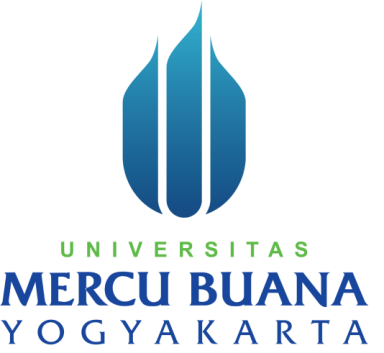 